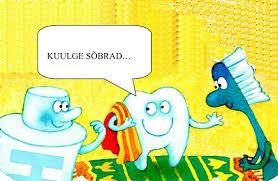 Hambanädal Lottes  16.-20.03.2015Ülemaailmse Suutervise päeva raames toimub Lottes Hambanädal 16.-20.03.201518.03 ja 19.03 toimuvad rühmades vestlusringid ja praktiline hambapesu tervishoiutöötaja juhendamisel.  Üritus kestab ~35-40 minutit. Lastele tutvustatakse suutervishoiu põhitõdesid ning räägitakse hammaste hooldusest ja selle tähtsusest.Palun lastele kaasa panna selleks päevaks  hambaharjad!18.03- 9.15  Tragid Kassid           12.15 Sinised Elevandid           16.00 Lõbusad Rännukoerad19.03- 9.15   Paid Pähklijänesed           10.00 Usinad Sajajalgsed           16.00 Kirjud Linnupojad20.03 on Suutervise päev ning sel puhul tuleb hambaarsti õde Viola Ristisaar Kliinikumist  meile külla ja räägib suutervisest ning suuhügieenist. Oodatud on ka lapsevanemad. Üritus toimub lasteaias saalis 20.03 kell 10.00- 10.30 2, 4 ,6 rühm          kell 10.30-11.00  1, 3, 5 rühm                                                                                                 Ootame usinat osavõttu!:)